Kaspers ansøgning 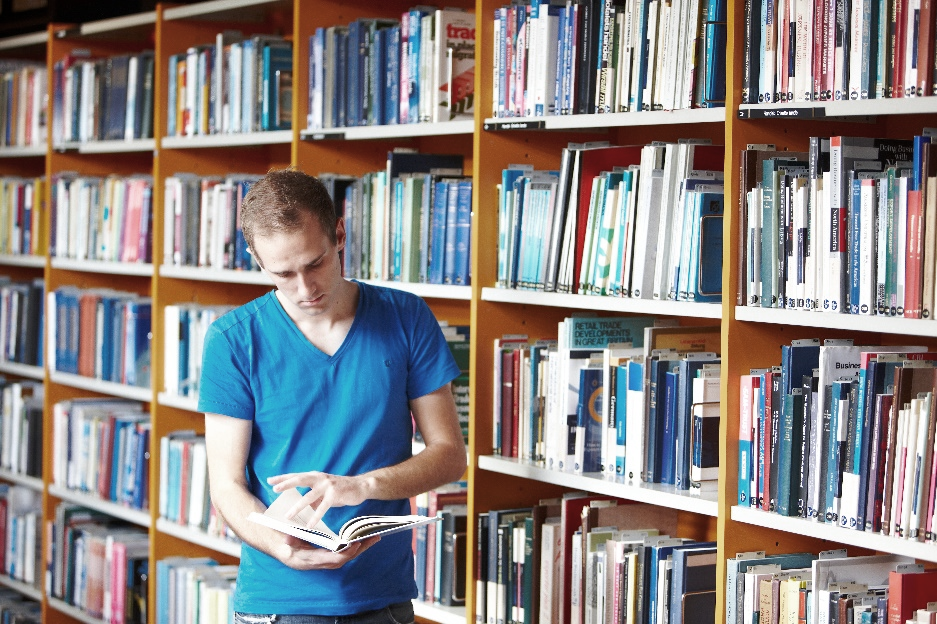 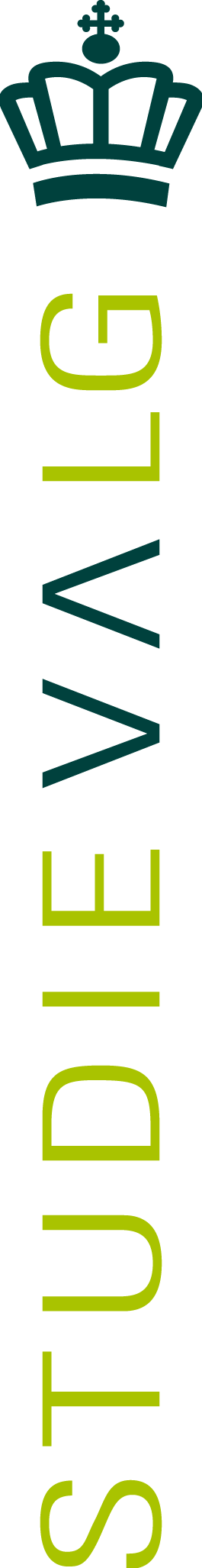 I grupper på mindst 2 personerI skal hjælpe Kasper med forberedelsen til hans ansøgning til uddannelserne på listen. Det er til optagelsen september 2018. Tag én uddannelse ad gangen og udfyld skemaet nedenfor. Find svarene på ug.dk eller uddannelsens hjemmeside.UddannelserSpecifikkeAdgangskravOpfylder Kasperadgangskravene?Hvad mangler?Kvote 1 (5. juli)Adgangskvotient2017   Value Chain Managementi AarhusMarkedsføringsøkonom i AalborgSygeplejerske i Holstebro